IBIS Open Forum Minutes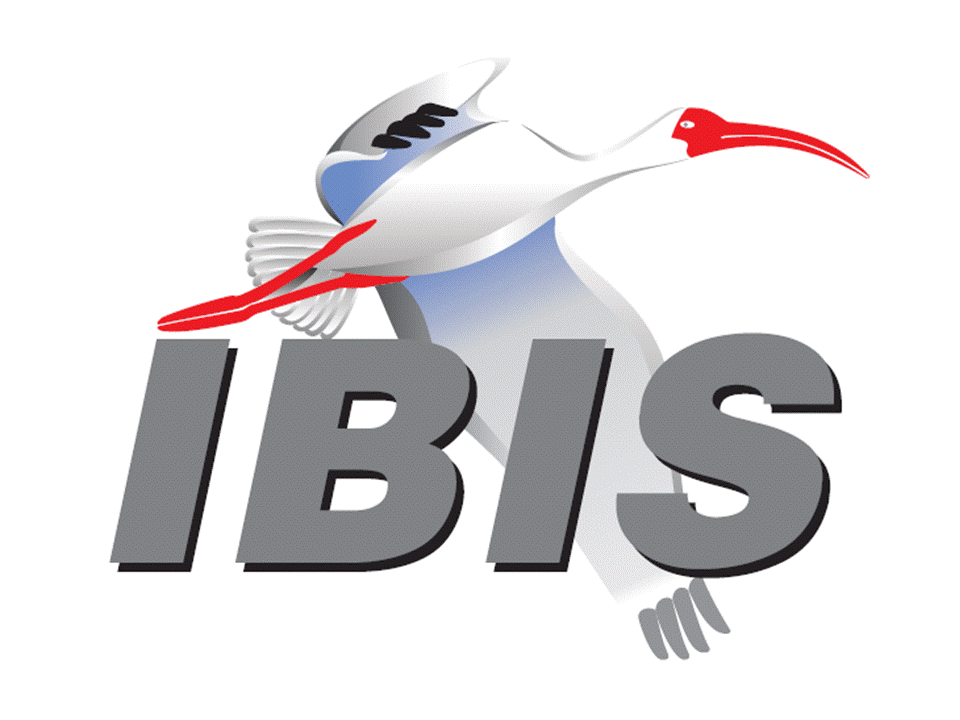 Meeting Date: April 4, 2014Meeting Location: TeleconferenceVOTING MEMBERS AND 2014 PARTICIPANTSAgilent Technologies	Radek Biernacki*, Nilesh Kamdar, Colin Warwick,	 Graham Riley,  Pegah Alavi, Fangyi Rao,	 Heidi BarnesAltera					David Banas*, Kundan Chand, Hsinho WuANSYS				(Steve Pytel)Applied Simulation Technology	Fred Balistreri, Norio Matsui Cadence Design Systems		Ambrish Varma, Brad Brim*, Joy Li, Kumar Keshavan,					 Ken Willis, Yingxin Sun, Joshua Luo, John PhillipsEricsson				Anders Ekholm*, Zilwan MahmodFoxconn Technology Group		(Sogo Hsu)Huawei Technologies			Jinjun Li, Xiaoqing DongIBM					Adge Hawes*Infineon Technologies AG 		(Christian Sporrer)Intel Corporation	Michael Mirmak*, Jon Powell, Riaz Naseer	 Udy Shrivastava, Mustafa Yousuf, Jimmy JacksonIO Methodology			Lance Wang, Michelle CoombsLSI					Xingdong Dai, Min Huang, Anaam Ansari, Brian BurdickMaxim Integrated Products		Hassan RafatMentor Graphics			Arpad Muranyi*, John Angulo, Fadi DeekMicron Technology			Randy Wolff*Signal Integrity Software		Mike LaBonte*, Walter Katz*, Todd Westerhoff,					 Michael SteinbergerSynopsys				Ted Mido, Scott WedgeTeraspeed Consulting Group		Bob Ross*, Tom Dagostino, Scott McMorrowToshiba				(Yasumasa Kondo)Xilinx					Ravindra GaliZuken					Michael Schaeder, Amir Wallrabenstein, Griff DerryberryOTHER PARTICIPANTS IN 2014ECL Advantage			Thomas IddingsHewlett Packard			Ting ZhuKEI Systems				Shinichi MaedaLattice Semiconductor		Xu JiangMellanok Technologies		Piers DawePangeya				Edgar AguirreProficient Design			Kishor PatelSAE International			Chris DenhamVitesse				Siris TsangIn the list above, attendees at the meeting are indicated by *.  Principal members or other active members who have not attended are in parentheses. Participants who no longer are in the organization are in square brackets.UPCOMING MEETINGSThe bridge numbers for future IBIS teleconferences are as follows:Date				Meeting Number		Meeting PasswordApril 25, 2014			205 475 958			IBISMay 14, 2014		European IBIS Summit at SPI – no teleconferenceFor teleconference dial-in information, use the password at the following website: 	https://ciscosales.webex.com/ciscosales/j.php?J=205475958All teleconference meetings are 8:00 a.m. to 9:55 a.m. US Pacific Time.  Meeting agendas are typically distributed seven days before each Open Forum.  Minutes are typically distributed within seven days of the corresponding meeting.  When calling into the meeting, follow the prompts to enter the meeting ID.  For new, local international dial-in numbers, please reference the bridge numbers provided by Cisco Systems at the following link:	http://www.cisco.com/web/about/doing_business/conferencing/index.htmlNOTE: "AR" = Action Required.-------------------------------------------------------------------------------------------------------------------------------INTRODUCTIONS AND MEETING QUORUMMichael Mirmak declared that a quorum was reached and the meeting could begin. CALL FOR PATENTSMichael Mirmak called for any patents or pending patents related to the IBIS 3.2, IBIS 4.2, IBIS 5.1, IBIS 6.0, Touchstone 2.0, IBIS-ISS 1.0 or ICM 1.1 specifications.  No patents were declared.REVIEW OF MINUTES AND ARSRandy Wolff called for comments regarding the minutes of the March 14, 2014 IBIS Open Forum teleconference.  The minutes were approved without changes.  ANNOUNCEMENTSNone.CALL FOR ADDITIONAL AGENDA ITEMSNone.MEMBERSHIP STATUS AND TREASURER'S REPORTBob Ross reported that 14 members have renewed so far for 2014.  The treasury sits at $26,880.  There is a potential Touchstone parser pending.  He sent reminder emails to active members that have not renewed yet.  He got some responses, so he expects more renewals soon.  He reminded members to renew before the DAC Summit meeting to maintain membership status for 2014.WEB PAGE AND MAILING LIST ADMINISTRATIONMike LaBonte reported there are 409 unique email addresses across both mailing lists.  Web page updates were made to the events page for the DAC Summit event.  Lynne Green has offered to donate her training materials for IBIS training.  She needs to do some reformatting before it can be posted, but she expects that to be done in May.  Mike plans to implement it in the wiki and link it in to the main page.  This will be the first content solely on the wiki page.  Michael Mirmak clarified that her company is Green Streak Programs.  His understanding is that she is not planning to continue the training classes in the future.  We should mention her prominently on the web page.  Michael also thought it would be good to turn the IBIS cookbook into a wiki site.MODEL LIBRARY UPDATEAnders Ekholm noted that he had made no updates since the last meeting.  The last updated added one company, removed two or so and fixed several broken links.INTERNATIONAL/EXTERNAL ACTIVITIES- ConferencesThe 18th IEEE Workshop on Signal and Power Integrity (SPI 2014) will be held May 11-14, 2014 in Ghent, Belgium.  There will be a European IBIS Summit in conjunction with this conference.  There are typically many papers on IBIS-related algorithms presented by student researchers.  More information is available at:	http://spi2014.org- Press UpdateNone.SUMMIT PLANNING AND STATUS- European IBIS Summit StatusThe Summit is scheduled after the SPI event on May 14, 2014 in Ghent, Belgium.  Bob Ross noted that the second announcement needs to go out.  Michael Mirmak is planning to send it out after the meeting.  Bob clarified that the event will be a half day.  Zuken is confirmed as one of the co-sponsors.  Attendees are encouraged to sign up and submit paper presentations.- 2014 Summit scheduleDAC is June 1-5, 2014 in San Francisco, CA.  Michael Mirmak reported that room space is confirmed with the help of John Angulo of Mentor in the Moscone Center co-located with DAC.  We also have been registered officially on the DAC website.  To use the room as part of DAC, there is a requirement to have a DAC attendance badge.  A free badge (called “I Love DAC”) is available until May 15, so Summit attendees will need to register with DAC by that time.  We are planning for 20-30 people, but with co-location with DAC, we may get more attendees.Sponsorship opportunities for all upcoming IBIS summits are available, with sponsors receiving free mentions in the minutes, agenda, and other announcements.  Contact the IBIS Board for further details.QUALITY TASK GROUPMike LaBonte reported that the group’s current task is to complete the ibischk5 parser documentation.  They are documenting the list of messages, what they mean and what causes them.  The pressure is on to finish this in a week or two.  They also discussed a Touchstone bug recently.The Quality Task Group checklist and other documentation can be found at:http://www.eda.org/ibis/quality_wip/ADVANCED TECHNOLOGY MODELING TASK GROUPArpad Muranyi reported that the group is meeting regularly on Tuesdays at 12:00 p.m. PT.   They are recently discussing BIRD147 on backchannel modeling.  The BIRD is getting more changes to include a statistical flow.Task group material can be found at:http://www.eda.org/ibis/macromodel_wip/INTERCONNECT TASK GROUPMichael Mirmak reported that the group held its second meeting last week.  Package model examples supplied by Randy Wolff have been written up in two different proposals from Arpad Muranyi and Walter Katz.  Comparisons in syntax are ongoing.  Michael won’t be able to attend the next meeting, so Mentor and SiSoft will be helping host the meeting.  Mike LaBonte will send out a WebEx invite and Arpad will provide the phone bridge.  The group is meeting Wednesdays at 8:00 a.m. PT.NEW ADMINISTRATIVE ISSUESMichael Mirmak reported that he was notified we will get additional information on SAE’s ITC rules that allow us to maintain our entity-based membership.BIRD125.1: MAKE IBIS-ISS AVAILABLE FOR IBIS PACKAGE MODELINGDiscussion was tabled.BIRD128: ALLOW AMI_PARAMETERS_OUT TO PASS AMI_PARAMETERS_IN DATA ON CALLS TO AMI_GETWAVEDiscussion was tabled.BIRD145.3: CASCADING IBIS I/O BUFFERS WITH [EXTERNAL CIRCUIT]S USING THE [MODEL CALL] KEYWORDDiscussion was tabled.BIRD147: BACK-CHANNEL SUPPORT Discussion was tabled.BIRD157: PARAMETERIZE [DRIVER SCHEDULE]Discussion was tabled.BIRD158.3: AMI TOUCHSTONE ANALOG BUFFER MODELSDiscussion was tabled.BIRD161.1: SUPPORTING INCOMPLETE AND BUFFER-ONLY [COMPONENT] DESCRIPTIONSDiscussion was tabled.BIRD163: INSTANTIATING AND CONNECTING [EXTERNAL CIRCUIT] PACKAGE MODELS WITH [CIRCUIT CALL]Discussion was tabled.BIRD164: ALLOWING PACKAGE MODELS TO BE DEFINED IN [EXTERNAL CIRCUIT]Discussion was tabled.BIRD165: PARAMETER PASSING IMPROVEMENTS FOR [EXTERNAL CIRCUIT]SDiscussion was tabled.IBISCHK5 PARSER AND BUG STATUS Bob Ross reported there are no new bugs.  BUG147, BUG148 and BUG149 will be fixed in the ibischk6 release.  Michael Mirmak noted that BUG150 is classified as not a bug, so it doesn’t need to be dealt with.  BUG151 will remain open for now.IBISCHK6 PARSER STATUS Bob Ross reported that he has an initial partial code release including all BIRDs for IBIS 6.0 except BIRD160.1.  He and Michael Mirmak have reviewed test cases and noticed a Type issue for three AMI Reserved Parameters.  It was found that descriptions of the parameters were correct but the tables were incorrect.  The developer had implemented checking based on the tables, so a code fix is in progress.  A few other minor incorrect implementations are being fixed.  None of the bug fixes were incorporated in this release.  Michael noted that a BIRD is needed to clarify the table fixes for the Reserved_Parameter Type issue.  He is working on the BIRD.Bob asked if a null root was allowed in the .ami file.  Mike LaBonte thought this should not be allowed.  David Banas and Radek Biernacki both recollected that a root name is required.  Bob noted that if this is the case, then the parser test cases need to updated to include root names.  The parser currently doesn’t check for this condition.The targeted release is still May 15.KNOWN ISSUES LISTING FOR VER. 6.0Michael Mirmak reported that a new document has been included on the website that lists known issues with the IBIS 6.0 specification.  Issues can be editorial or technical and may or may not require BIRDs.  Radek Biernacki asked if a BIRD was required for fixing the AMI tables that omit Type “Float” for Tx_jitter, Tx_Dj, Tx_Rj and Tx_Sj.  He saw the correct tables in the original BIRD123.  Bob Ross noted he felt this was the best way to deal with it.  The document is linked at:http://www.eda.org/ibis/ver6.0/ver6_0_known_issues.txtIBIS ANNUAL UPDATE SCHEDULE DISCUSSIONMichael Mirmak noted that comments were made at the last Summit meeting that the proposed 6-month release schedule for IBIS would be difficult to implement by EDA software vendors.  More people expressed interest in a one year release schedule.  Michael proposed moving to a one year release schedule, and he can prepare a slide for the next meeting detailing the schedule.  Radek Biernacki felt this was a better proposal.  Michael noted that further discussion will need to happen to agree on the new schedule and propose a cut-off date for BIRD submissions for the next IBIS release.NEW TECHNICAL ISSUESWalter Katz noted that he submitted a BIRD to Michael Mirmak that needs distribution on the IBIS reflectors.NEXT MEETINGThe next IBIS Open Forum teleconference will be held April 25, 2014 from 8:00 a.m. to 10:00 a.m. US Pacific Time.  The next IBIS Open Forum Summit meeting will be held May 14, 2014 at SPI.  There will be no teleconference.  The following teleconference meeting will be held May 16, 2014.Bob Ross moved to adjourn.  Arpad Muranyi seconded the motion.  There were no objections.========================================================================NOTESIBIS CHAIR: Michael Mirmak (916) 356-4261, Fax (916) 377-3788michael.mirmak@intel.comData Center Platform Applications EngineeringIntel CorporationFM5-2391900 Prairie City Rd.,Folsom, CA 95630VICE CHAIR: Lance Wang (978) 633-3388lwang@iometh.comPresident/CEO, IO Methodology, Inc.PO Box 2099Acton, MA  01720SECRETARY: Randy Wolff (208) 363-1764, Fax: (208) 368-3475rrwolff@micron.comPrincipal Engineer, Modeling Group Lead, Micron Technology, Inc.8000 S. Federal WayMail Stop: 01-711Boise, ID  83707-0006LIBRARIAN: Anders Ekholm (46) 10 714 27 58, Fax: (46) 8 757 23 40ibis-librarian@eda.orgDigital Modules Design, PDU Base Stations, Ericsson ABBU NetworkFärögatan 6164 80 Stockholm, SwedenWEBMASTER: Mike LaBontemikelabonte@eda.org	IBIS-AMI Modeling Specialist, Signal Integrity Software	6 Clock Tower Place	Maynard, MA 01754POSTMASTER: Mike LaBontemikelabonte@eda.org	IBIS-AMI Modeling Specialist, Signal Integrity Software	6 Clock Tower Place	Maynard, MA 01754This meeting was conducted in accordance with ANSI guidance.The following e-mail addresses are used:majordomo@eda.orgIn the body, for the IBIS Open Forum Reflector:subscribe ibis <your e-mail address>In the body, for the IBIS Users' Group Reflector:subscribe ibis-users <your e-mail address>Help and other commands:helpibis-request@eda.orgTo join, change, or drop from either or both:IBIS Open Forum Reflector (ibis@eda.org)IBIS Users' Group Reflector (ibis-users@eda.org) State your request.ibis-info@eda.orgTo obtain general information about IBIS, to ask specific questions for individual response, and to inquire about joining the IBIS Open Forum as a full Member.ibis@eda.orgTo send a message to the general IBIS Open Forum Reflector.  This is used mostly for IBIS Standardization business and future IBIS technical enhancements.  Job posting information is not permitted.ibis-users@eda.orgTo send a message to the IBIS Users' Group Reflector.  This is used mostly for IBIS clarification, current modeling issues, and general user concerns.  Job posting information is not permitted.ibis-bug@eda.orgTo report ibischk parser BUGs as well as tschk2 parser BUGs.  The BUG Report Form for ibischk resides along with reported BUGs at:http://www.eda.org/ibis/bugs/ibischk/http://www.eda.org/ibis/bugs/ibischk/bugform.txtThe BUG Report Form for tschk2 resides along with reported BUGs at:http://www.eda.org/ibis/tschk_bugs/http://www.eda.org/ibis/tschk_bugs/bugform.txticm-bug@eda.orgTo report icmchk1 parser BUGs.  The BUG Report Form resides along with reportedBUGs at:http://www.eda.org/ibis/icm_bugs/http://www.eda.org/ibis/icm_bugs/icm_bugform.txtTo report s2ibis, s2ibis2 and s2iplt bugs, use the Bug Report Forms which reside at:http://www.eda.org/ibis/bugs/s2ibis/bugs2i.txthttp://www.eda.org/ibis/bugs/s2ibis2/bugs2i2.txthttp://www.eda.org/ibis/bugs/s2iplt/bugsplt.txtInformation on IBIS technical contents, IBIS participants and actual IBIS models are available on the IBIS Home page:http://www.eda.org/ibisCheck the IBIS file directory on eda.org for more information on previous discussions and results:http://www.eda.org/ibis/directory.htmlOther trademarks, brands and names are the property of their respective owners.IBIS – SAE STANDARDS BALLOT VOTING STATUSI/O Buffer Information Specification Committee (IBIS)Criteria for Member in good standing:Must attend two consecutive meetings to establish voting membershipMembership dues currentMust not miss two consecutive MeetingsInterest categories associated with SAE ballot voting are: Users - Members that utilize electronic equipment to provide services to an end user. Producers - Members that supply electronic equipment. General Interest - Members are neither producers nor users. This category includes, but is not limited to, Government, regulatory agencies (state and federal), researchers, other organizations and associations, and/or consumers.OrganizationInterest CategoryStandards Ballot Voting StatusJanuary 31, 2014February 21, 2014March 14, 2014April 4, 2014Agilent TechnologiesUserActiveXXXXAlteraProducerActiveXX-XANSYSUserInactive----Applied Simulation TechnologyUserInactiveX---Cadence Design SystemsUserActiveXX-XEricssonProducerInactiveX--XFoxconn Technology GroupProducerInactive----Huawei TechnologiesProducerInactiveX---IBMProducerActiveXX-XInfineon Technologies AGProducerInactive----Intel Corp.ProducerActiveXXXXIO MethodologyUserInactiveXX--LSIProducerActive-XX-Maxim Integrated ProductsProducerInactiveX---Mentor GraphicsUserActiveXXXXMicron TechnologyProducerActiveXXXXSignal Integrity Software UserActiveXXXXSynopsysUserInactiveX---Teraspeed ConsultingGeneral InterestActiveXXXXToshibaProducerInactive----XilinxProducerInactiveX---ZukenUserInactiveX---